Отчет о взаимодействии с семьями воспитанников во время самоизоляции от воспитателей 2-ой мл. гр. No 12 Кучиной Е. В., Бухаровой О. А. Тема недели: Разноцветная неделя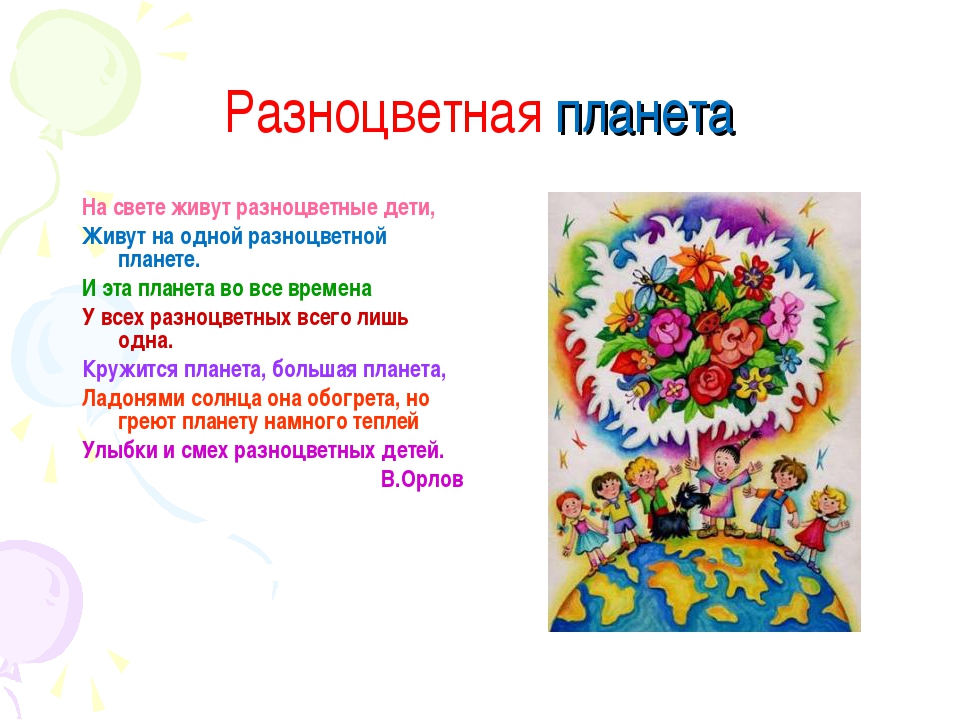 Задачи Закрепить знание цветового спектра у детей.Учить детей различать теплые и холодные цвета.развивать цветовое восприятие, внимание, наблюдательность, расширять знания о материалах, из которых состоят предметы.развивать речь и словарный запас детейРодителям рекомендуется: Речевое развитие: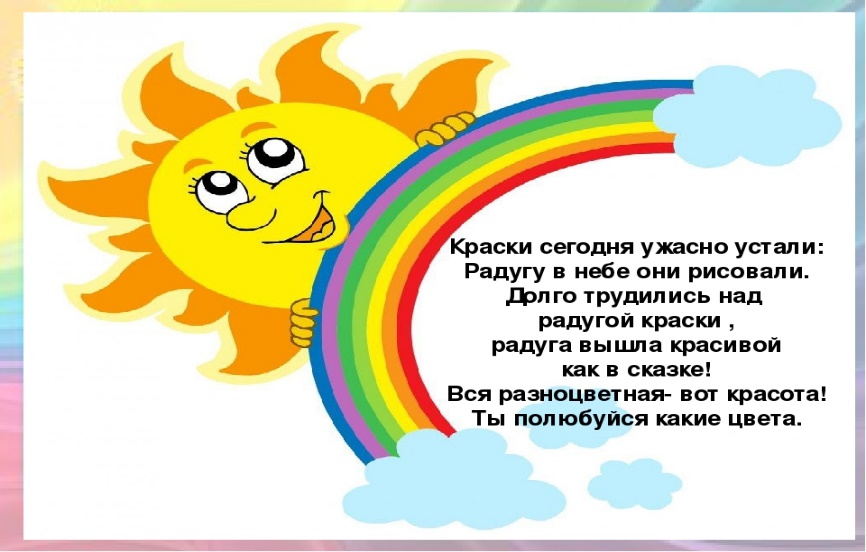 Загадки про цветаhttps://www.youtube.com/watch?v=1e16kFDy23oСоциально-коммуникативное развитие:https://yandex.ru/efir?from=efir&from_block=ya_organic_results&stream_id=4bf890d25a0db8b2ada898360f74c423https://www.youtube.com/watch?v=Mfss0EEfwTEФизическое развитие: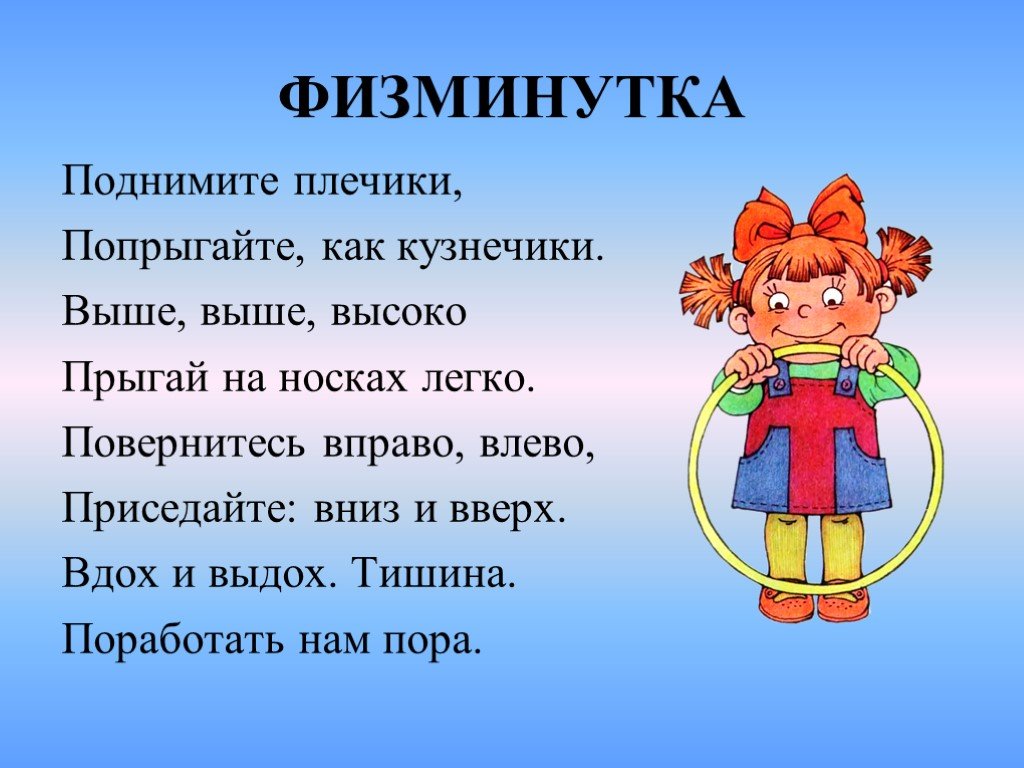 Познавательное развитие:https://www.youtube.com/watch?v=Yra05ftF0Uchttps://www.youtube.com/watch?v=cvQDM7Lt6GgХудожественно-эстетическое развитие: рисуем радугу.https://www.youtube.com/watch?v=sMCxhpOc8MQ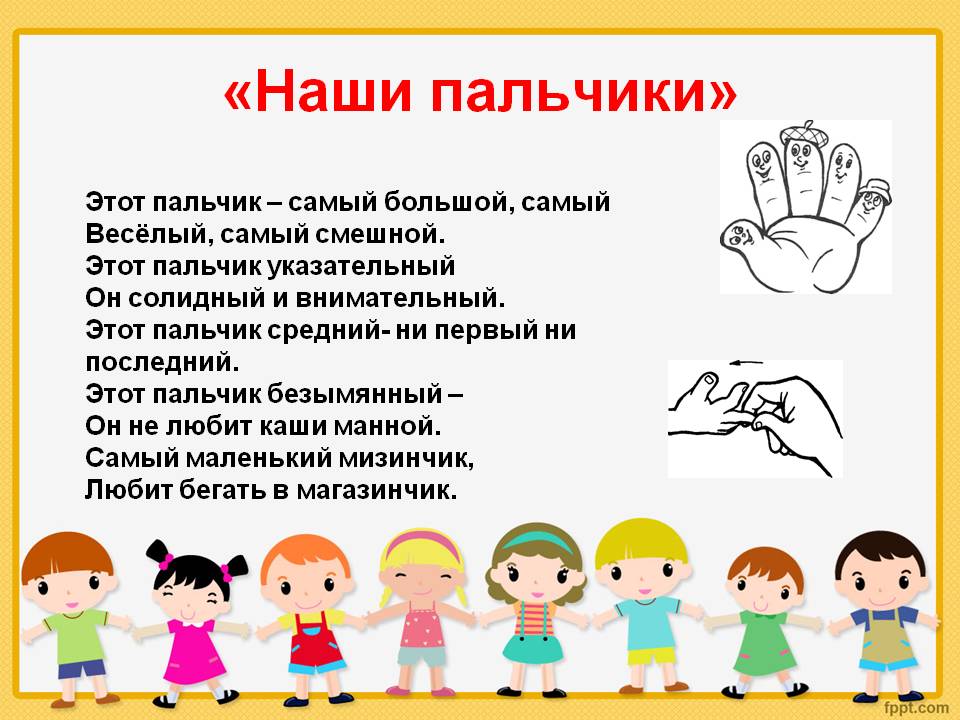 